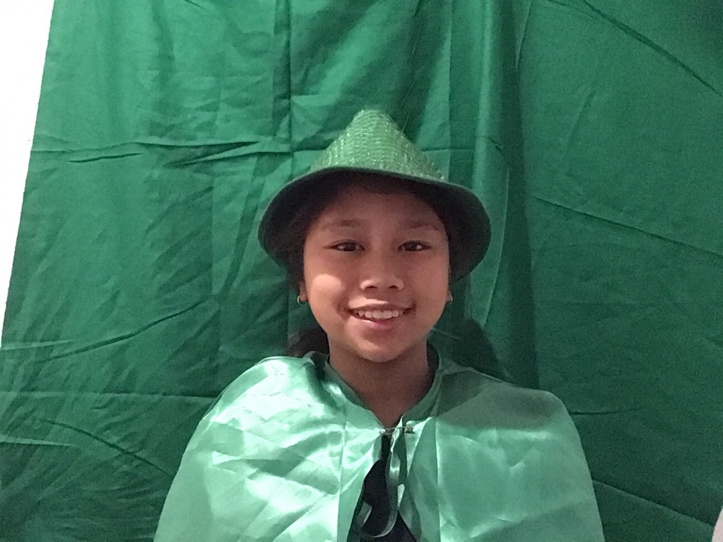 !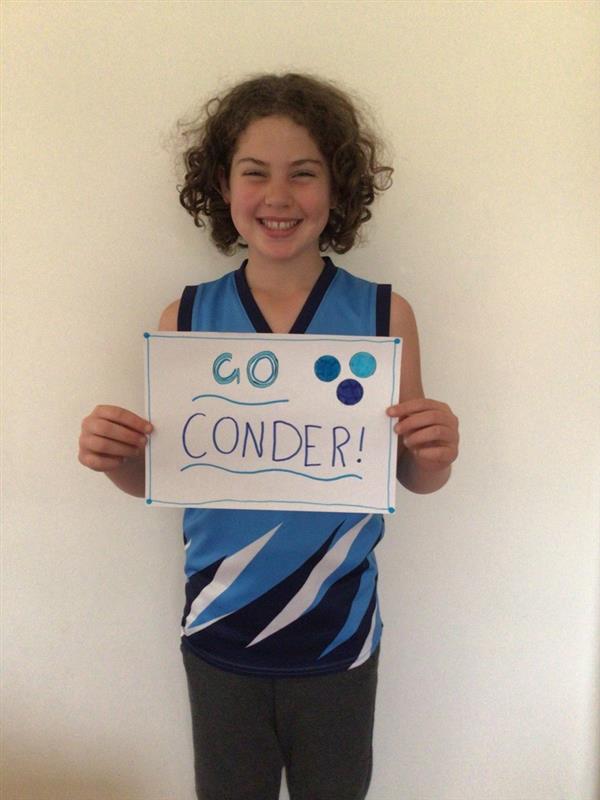 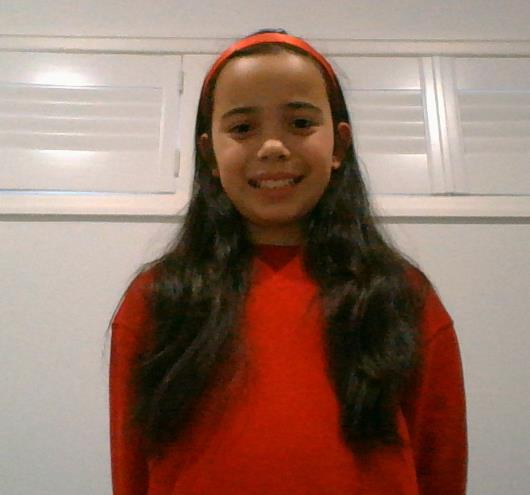 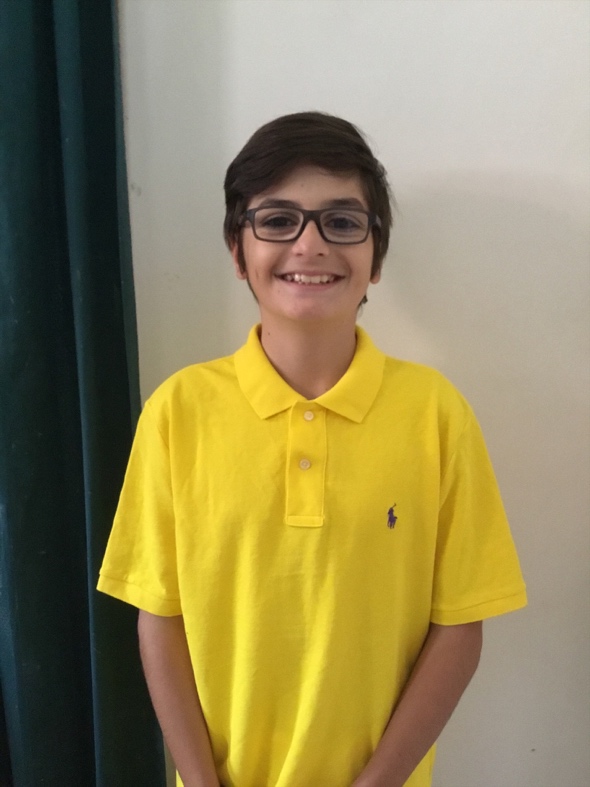 